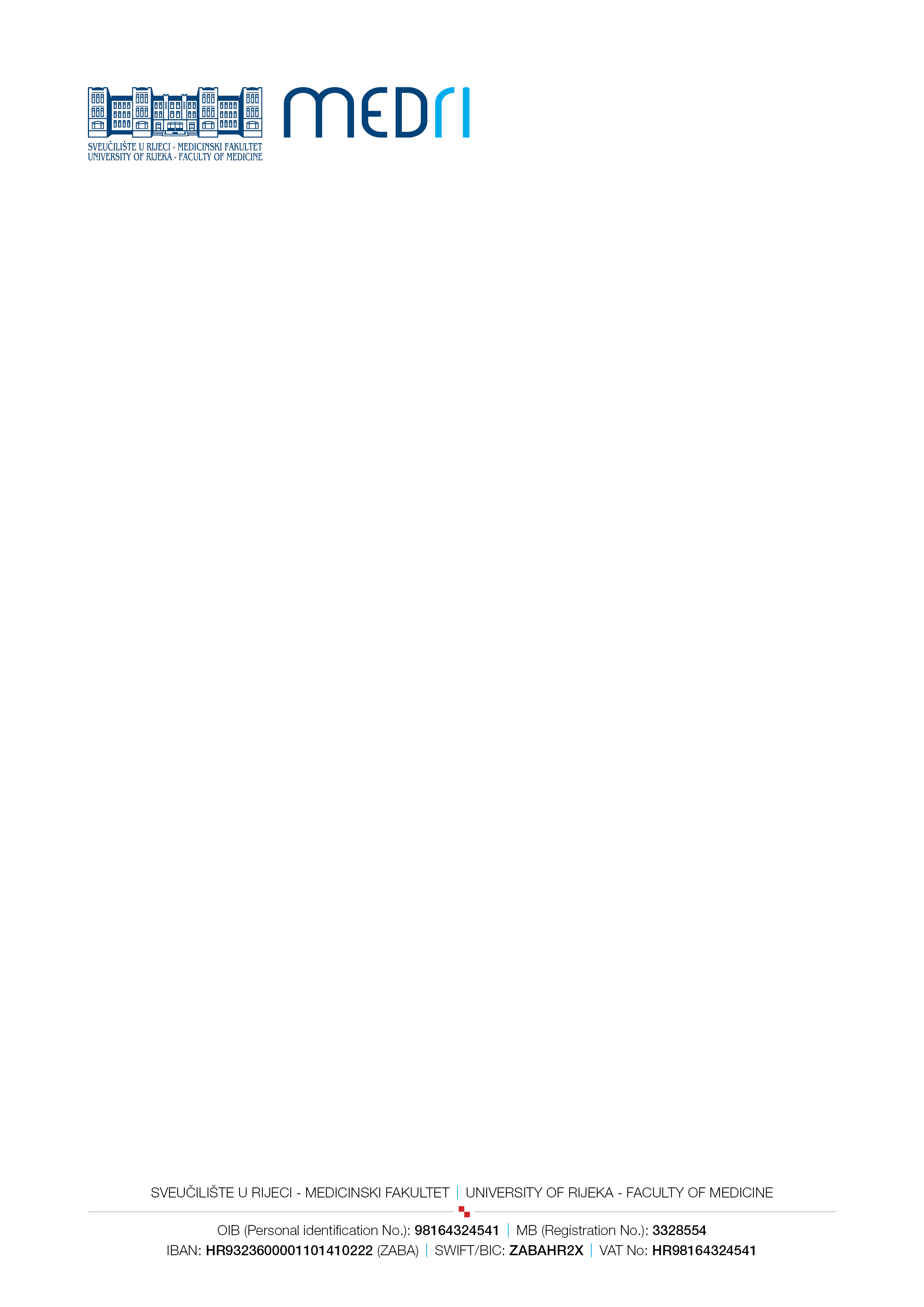 PRIJAVA TEME DIPLOMSKOG RADA                                 Sveučilišni integrirani prijediplomski i diplomski studij MedicinaOpći podaci i kontakt studenta/studenticeOpći podaci i kontakt studenta/studenticeIme i prezime studenta/studenticeJMBAG studenta/studenticeMobilni telefonE-poštaNASLOV PREDLOŽENE TEMEHrvatski jezikEngleski jezikPREDLOŽENI MENTOR/MENTORICAMentor/mentoricaTitula, ime i prezimeKatedraKomentor   (*nastavnik u suradničkom zvanju viši asistent)Titula, ime i prezimeKatedraSUGLASNOST PREDLOŽENOG MENTORA S PRIJAVOM TEMEIzjavljujem da sam suglasan s temom koja se prijavljuje.Potpis mentoraPotpis pročelnika KatedrePotpis studenta  POVJERENSTVO ZA OCJENU DIPLOMSKOG RADA Titula, ime i prezime(predsjednik Povjerenstva)